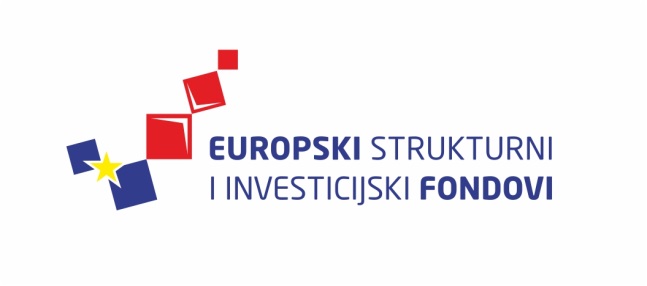 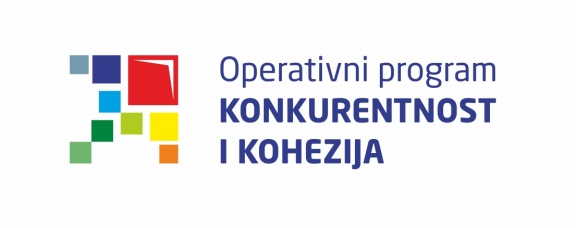 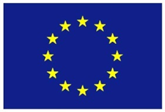 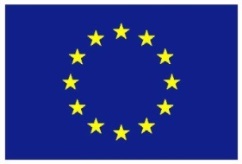 Europska unijaZajedno do fondova EUCiklus Izobrazbi - Upravljanje i kontrola korištenja Europskih strukturnih i investicijskih fondova Tematska cjelina 4 – Provedba ugovora o dodjeli bespovratnih sredstavaProvedba programa izobrazbe financira se sredstvima tehničke pomoći iz Operativnog programa Konkurentnost i kohezija, iz Europskog fonda za regionalni razvojProvjere izvršenja ugovornih obvezaod 28. do 29. travnja 2016. / Hrvatsko novinarsko društvood 28. do 29. travnja 2016. / Hrvatsko novinarsko društvood 28. do 29. travnja 2016. / Hrvatsko novinarsko društvoLista polaznikaLista polaznikaLista polaznikaIme i prezimeNaziv tijela/institucija:1.Iva OrlovićMinistarstvo regionalnoga razvoja i fondova Europske unije2.Goran MitićMinistarstvo regionalnoga razvoja i fondova Europske unije3.Sanja Rendić-MiočevićMinistarstvo gospodarstva4.Sanela BosanacMinistarstvo gospodarstva5.Snežana StipanovićMinistarstvo regionalnoga razvoja i fondova Europske unije6.Marina BaltaMinistarstvo socijalne politike i mladih7.Ana ČičakHrvatska agencija za malo gospodarstvo, inovacije i investicije8.Mario TrstenjakHrvatska agencija za malo gospodarstvo, inovacije i investicije9.Anita MartinčevićMinistarstvo regionalnoga razvoja i fondova Europske unije10.Goran ČavalaMinistarstvo gospodarstva11.Martina GradiškaMinistarstvo regionalnoga razvoja i fondova Europske unije12.Boris MatićHrvatska agencija za malo gospodarstvo, inovacije i investicije13.Ivan PrincivaliMinistarstvo regionalnoga razvoja i fondova Europske unije14.Eduard DobrenićHrvatska agencija za malo gospodarstvo, inovacije i investicije15.Anamari MajdandžićHrvatska agencija za okoliš i prirodu16.Bruno VargaMinistarstvo regionalnoga razvoja i fondova Europske unije17.Martin ZrilićNacionalna zaklada za razvoj civilnoga društva18.Pavle PlamenacMinistarstvo regionalnoga razvoja i fondova Europske unije19.Ivan VrbanićMinistarstvo regionalnoga razvoja i fondova Europske unije20.Sanja VranićMinistarstvo regionalnoga razvoja i fondova Europske unije21.Irma MogićHrvatska agencija za malo gospodarstvo, inovacije i investicije22.Sandra KrulićMinistarstvo regionalnoga razvoja i fondova Europske unije